НАКАЗ23 жовтня 2020 року                    м. Мелітополь			      № 1492 - НПро створення конкурсних комісійЗ метою належної організації проведення I туру Всеукраїнського конкурсу на кращу студентську наукову роботу, розгляду студентських наукових робіт і прийняття відповідних рішень (заохочення авторів робіт, рекомендації робіт для участі в обласних, міжвузівських, державних конкурсах, тощо),НАКАЗУЮ:Створити в університеті конкурсні комісіі у наступному складі:	Науково-дослідний інститут механізації землеробства Півдня України:Голова комісії	НАДИКТО В.Т. – д.т.н., професор, проректор з наукової роботи, директор науково-дослідного інституту.Члени комісії:НАЗАРЕНКО І.П. – д.т.н., професор, декан факультету енергетики та комп’ютерних технологій;ДІОРДІЄВ В.Т. – д.т.н., професор, завідувач кафедри електроенергетики і автоматизації;КВІТКА С.О. - к.т.н., доцент, завідувач кафедри електротехніки і електромеханіки імені професора В.В.Овчарова;ЖУРАВЕЛЬ Д.П. – д.т.н., професор кафедри технічного сервісу та систем в АПК;МІТІН В.М. – к.т.н., доцент кафедри машиновикористання в землеробстві;САНЬКОВ С.М. – к.т.н., доцент кафедри сільськогосподарських машин;ЛУБКО Д.В. - к.т.н., доцент кафедри комп’ютерних наук;ЗІНОВ’ЄВА О.Г. – старший викладач кафедри комп’ютерних наук;МАЦУЛЕВИЧ О.Є. - к.т.н., доцент кафедри технічної механіки та комп’ютерного проектування імені професора В.М.Найдиша;НАЗАРОВА О.П. – к.т.н., доцент кафедри вищої математики та фізики;КОЛОМІЄЦЬ С.М. – к.т.н., доцент кафедри геоекології і землеустрою;САМОЙЧУК К.О. – д.т.н., професор кафедри обладнання переробних і харчових виробництв імені професора Ф.Ю.Ялпачика;ОЛЕКСІЄНКО В.О. - к.т.н., доцент кафедри обладнання переробних і харчових виробництв імені професора Ф.Ю.Ялпачика;БОНДАРЕНКО Л.Ю. – к.т.н., доцент кафедри технічної механіки та комп’ютерного проектування імені професора В.М.Найдиша.Науково-дослідний інститут агротехнології та екології:Голова комісіїПРІСС О.П. – д.т.н., доцент, директор науково-дослідного інституту.Члени комісії:РОГАЧ Ю.П. – к.т.н., професор, завідувач кафедри цивільної безпеки;КОЛЕСНІКОВ М.О. – к.с.-г.н., доцент, завідувач кафедри плодоовочівництва, виноградарства та біохімії;ЖУКОВА В.Ф. – к.с.-г.н., доцент кафедри харчових технологій та готельно-ресторанної справи;БІЛОУСОВА З.В. – к.с.-г.н., ст. викладач кафедри рослинництва імені професора В.В.Калитки;ТАРУСОВА Н.В. – к.б.н., доцент кафедри геоекології та землеустрою.Науково-дослідний інститут соціально-економічного розвитку регіонуГолова комісії	ЯВОРСЬКА Т.І. – д.е.н., професор кафедри підприємництва, торгівлі та біржової діяльності, директор науково-дослідного інституту.Члени комісії:ОЛЕКСЕНКО Р.І. – д.філол.н., професор, завідувач кафедри публічного управління, адміністрування та права;БІНЧЕВА П.Г. – асистент кафедри маркетингу;ІЛЛЯШЕНКО К.В. – к.е.н., доцент кафедри обліку і оподаткування;ПЕДЧЕНКО Г.П. – к.е.н., доцент кафедри підприємництва, торгівлі та біржової діяльності;РУБЦОВА Н.М. – к.е.н., доцент кафедри фінансів, банківської справи та страхування;КРАВЕЦЬ О.В. - к.е.н., доцент кафедри менеджменту;КАЛЬЧЕНКО С.В. – д.е.н., професор кафедри бізнес-консалтингу та міжнародного туризму.Підстава: Положення про проведення в Таврійському державному агротехнологічному університеті імені Дмитра Моторного щорічного конкурсу на кращу студентську наукову роботу, подання деканів факультету.Тимчасово виконуючий обов’язки ректора, професор					Олександр СКЛЯРПроект вносить:							Погоджено:Начальник НДЧ					Директор НДІ _______ Юрій ПРУС				механізації землеробства 							Півдня України							_______ Володимир НАДИКТО							Провідний юрисконсульт							____________Кирило ЗІНЕНКО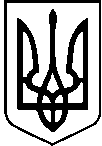 МІНІСТЕРСТВО ОСВІТИ І НАУКИ УКРАЇНИТАВРІЙСЬКИЙ ДЕРЖАВНИЙ АГРОТЕХНОЛОГІЧНИЙ УНІВЕРСИТЕТімені Дмитра МоторногоМІНІСТЕРСТВО ОСВІТИ І НАУКИ УКРАЇНИТАВРІЙСЬКИЙ ДЕРЖАВНИЙ АГРОТЕХНОЛОГІЧНИЙ УНІВЕРСИТЕТімені Дмитра Моторного